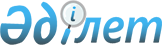 О внесении изменений в постановление акимата Есильского района от 3 мая 2011 года N 99 "Об определении сроков предоставления заявки на включение в список получателей субсидий и оптимальных сроков сева по каждому виду субсидируемых приоритетных сельскохозяйственных культур по Есильскому району в 2011 году"
					
			Утративший силу
			
			
		
					Постановление акимата Есильского района Северо-Казахстанской области от 2 июня 2011 года N 118. Зарегистрировано Управлением юстиции Есильского района Северо-Казахстанской области 3 июня 2011 года N 13-6-170. Утратило силу в связи с истечением срока действия (письмо акимата Есильского района Северо-Казахстанской области от 29 августа 2012 года N 02.04.05-05-11/531)

      Сноска. Утратило силу в связи с истечением срока действия (письмо акимата Есильского района Северо-Казахстанской области от 29.08. 2012 N 02.04.05-05-11/531)      В соответствии со статьей 21 Закона Республики Казахстан от 24 марта 1998 года № 213 «О нормативных правовых актах», подпунктом 5) пункта 1 статьи 31 Закона Республики Казахстан от 23 января 2001 года № 148 «О местном государственном управлении и самоуправлении в Республике Казахстан», подпунктом 3) пункта 3 статьи 5 Закона Республики Казахстан от 10 марта 2004 года № 533 «Об обязательном страховании в растениеводстве», акимат района ПОСТАНОВЛЯЕТ:



      1. Внести в постановление акимата Есильского района от 3 мая 2011 года № 99 «Об определении сроков предоставления заявки на включение в список получателей субсидий и оптимальных сроков сева по каждому виду субсидируемых приоритетных сельскохозяйственных культур по Есильскому району в 2011 году» (зарегистрировано в Реестре государственной регистрации нормативных правовых актов № 13-6-166 от 4 мая 2011 года, опубликовано в газетах «Ишим» от 6 мая 2011 года № 21 (8540), «Есіл таңы» от 6 мая 2011 года № 19 (259) следующие изменения:

      в приложении:

      в строке «яровая пшеница, среднепоздняя, среднеспелая» в графе «Оптимальные сроки проведения посева сельскохозяйственных культур» слова «с 17 мая по 30 мая» заменить словами «с 17 мая по 4 июня»;

      в строке «яровая пшеница, среднеранняя» в графе «Оптимальные сроки проведения посева сельскохозяйственных культур» слова «с 28 мая по 3 июня» заменить словами «с 28 мая по 8 июня».



      2. Контроль за исполнением настоящего постановления возложить на заместителя акима района Шунгульшина М.К.



      3. Настоящее постановление вводится в действие со дня первого официального опубликования.      Аким Есильского района                     А. Бегманов
					© 2012. РГП на ПХВ «Институт законодательства и правовой информации Республики Казахстан» Министерства юстиции Республики Казахстан
				